الدراسة الجيوتقنيةنتائج التجاربآب  2018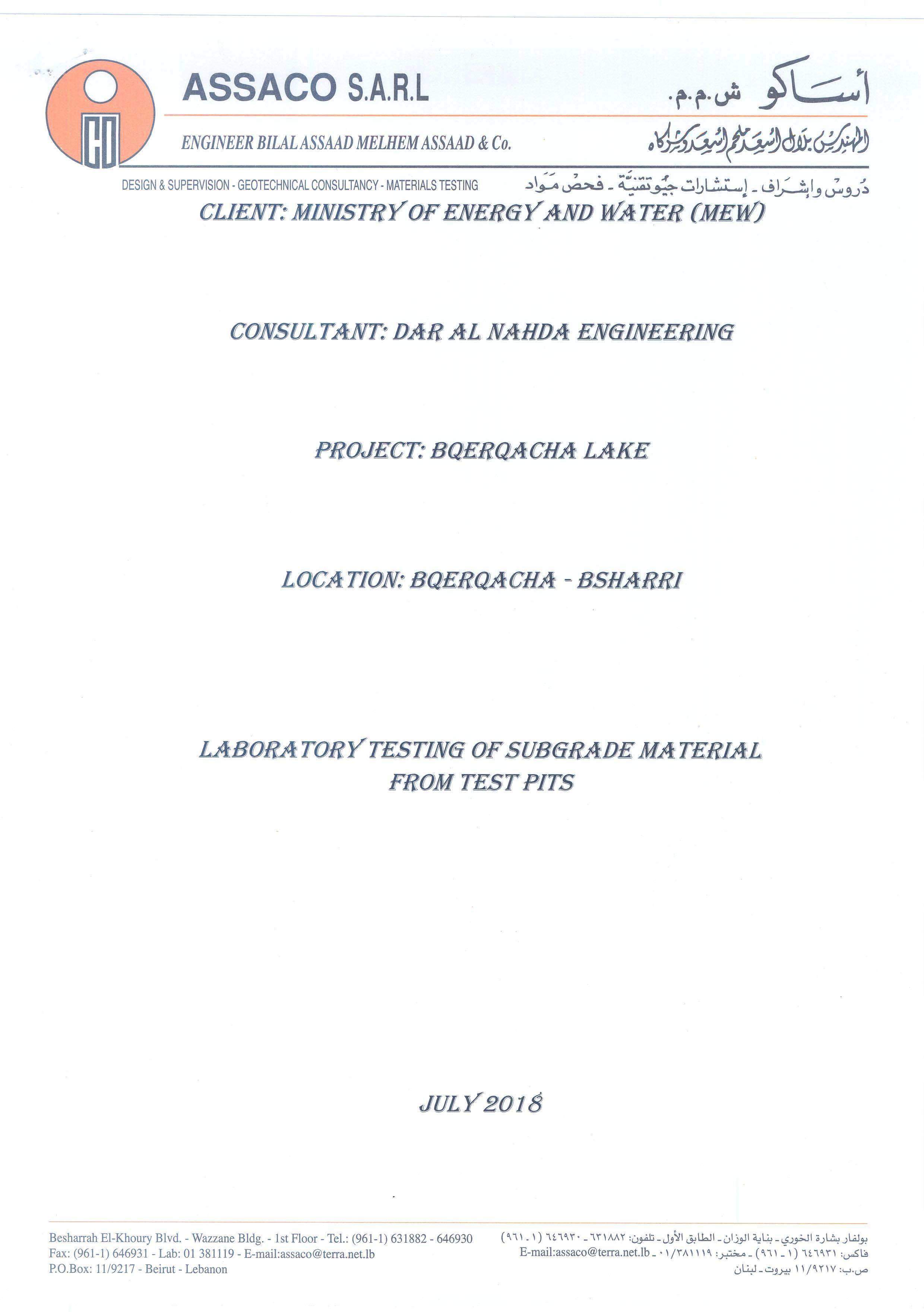 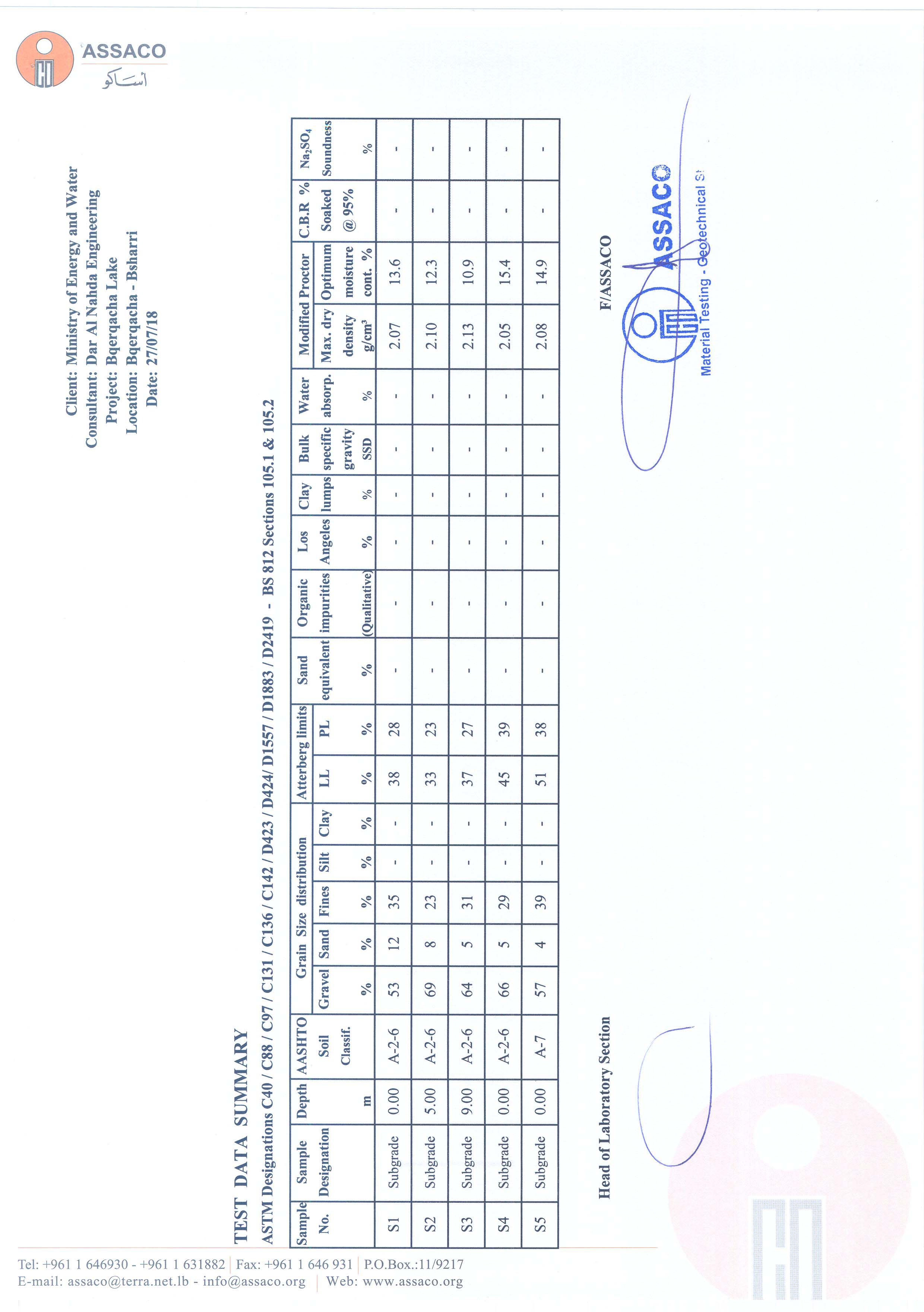 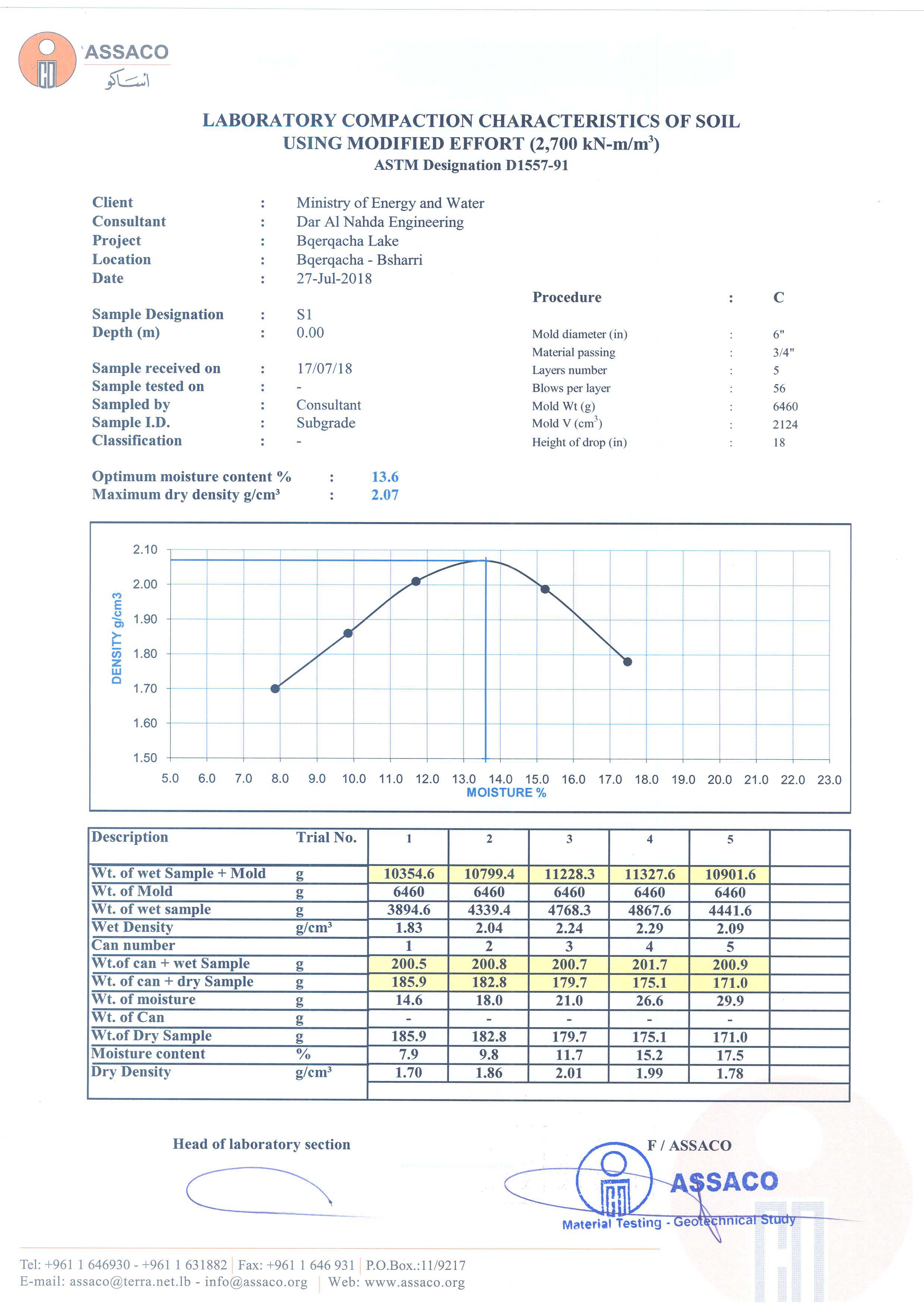 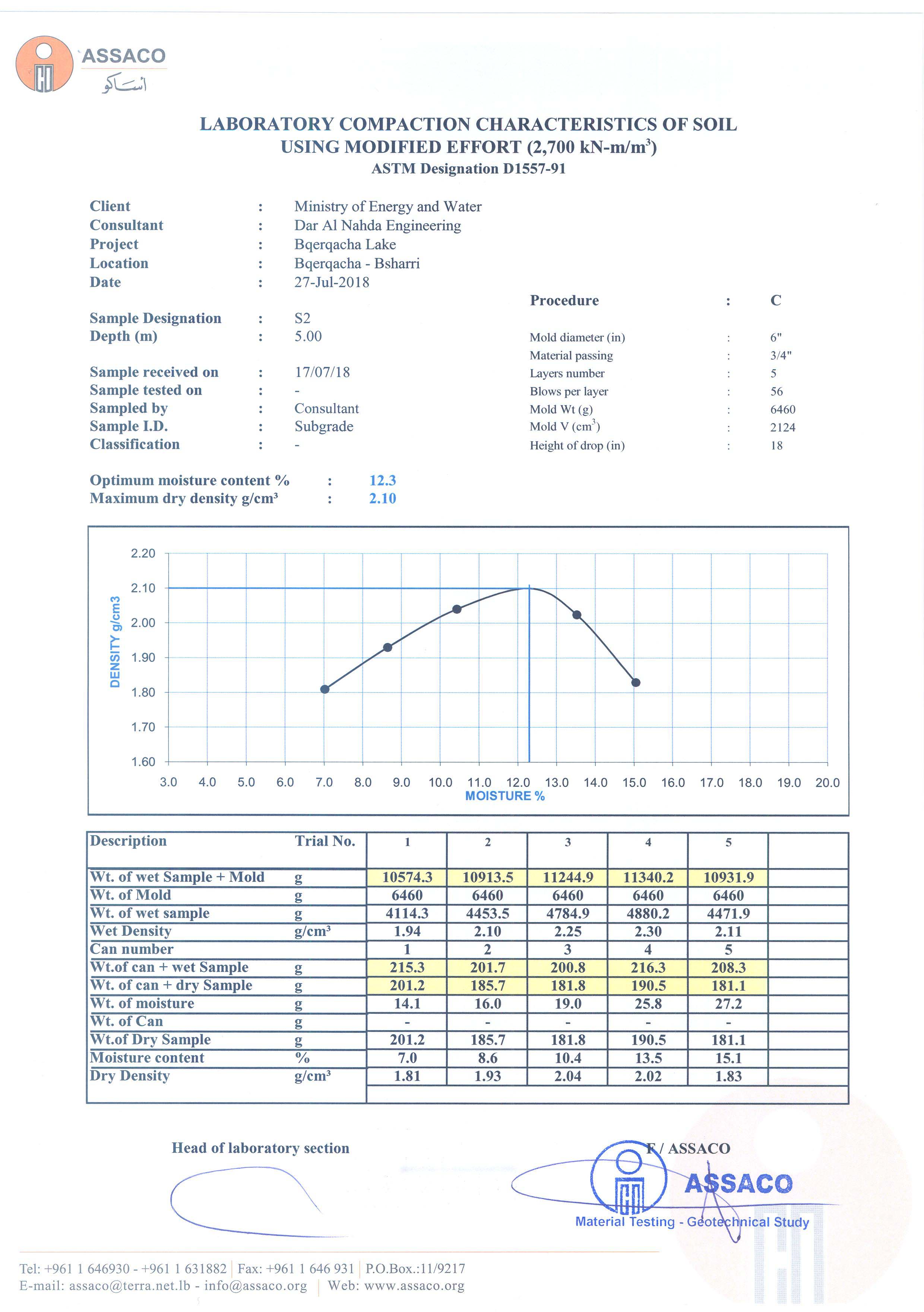 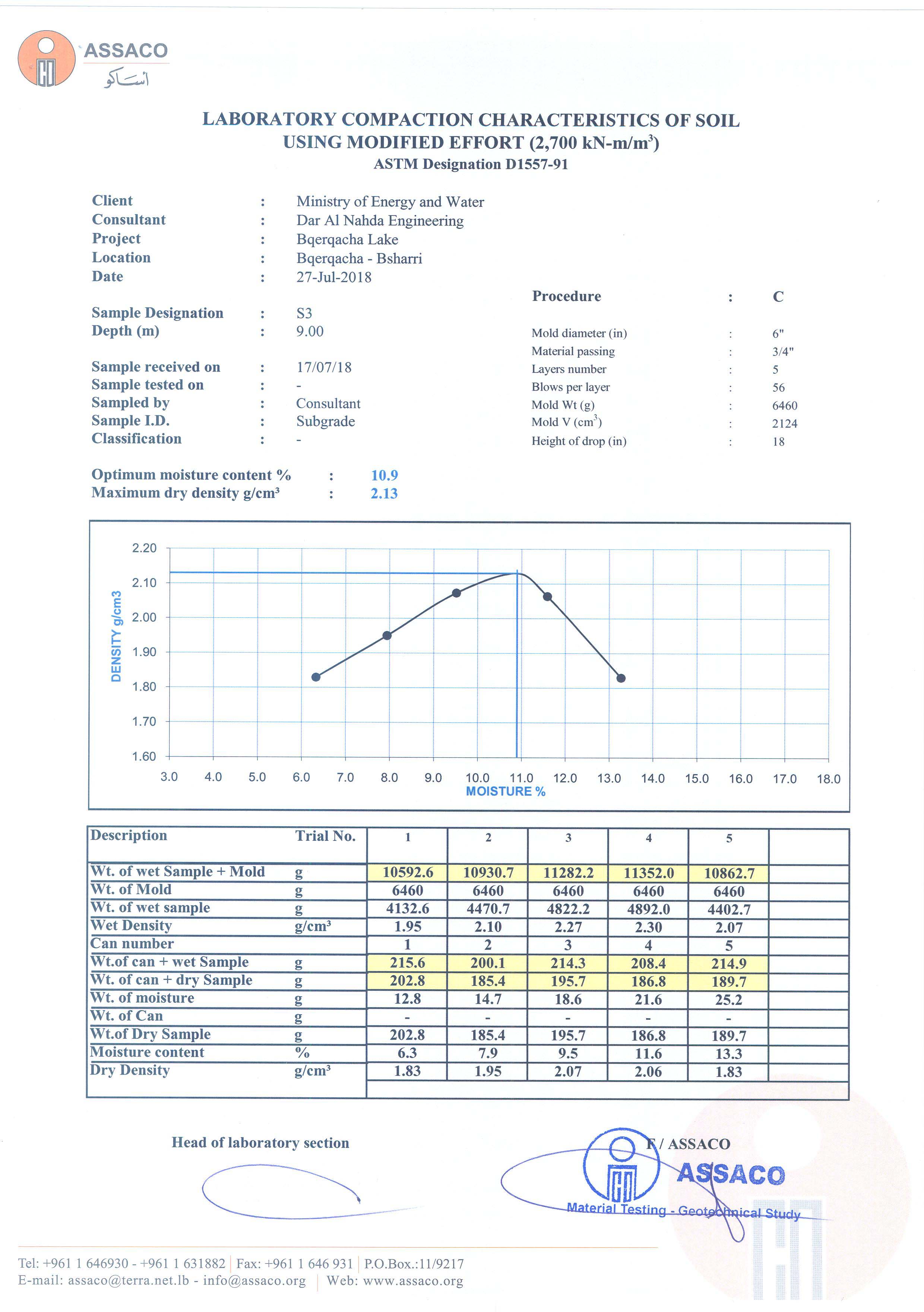 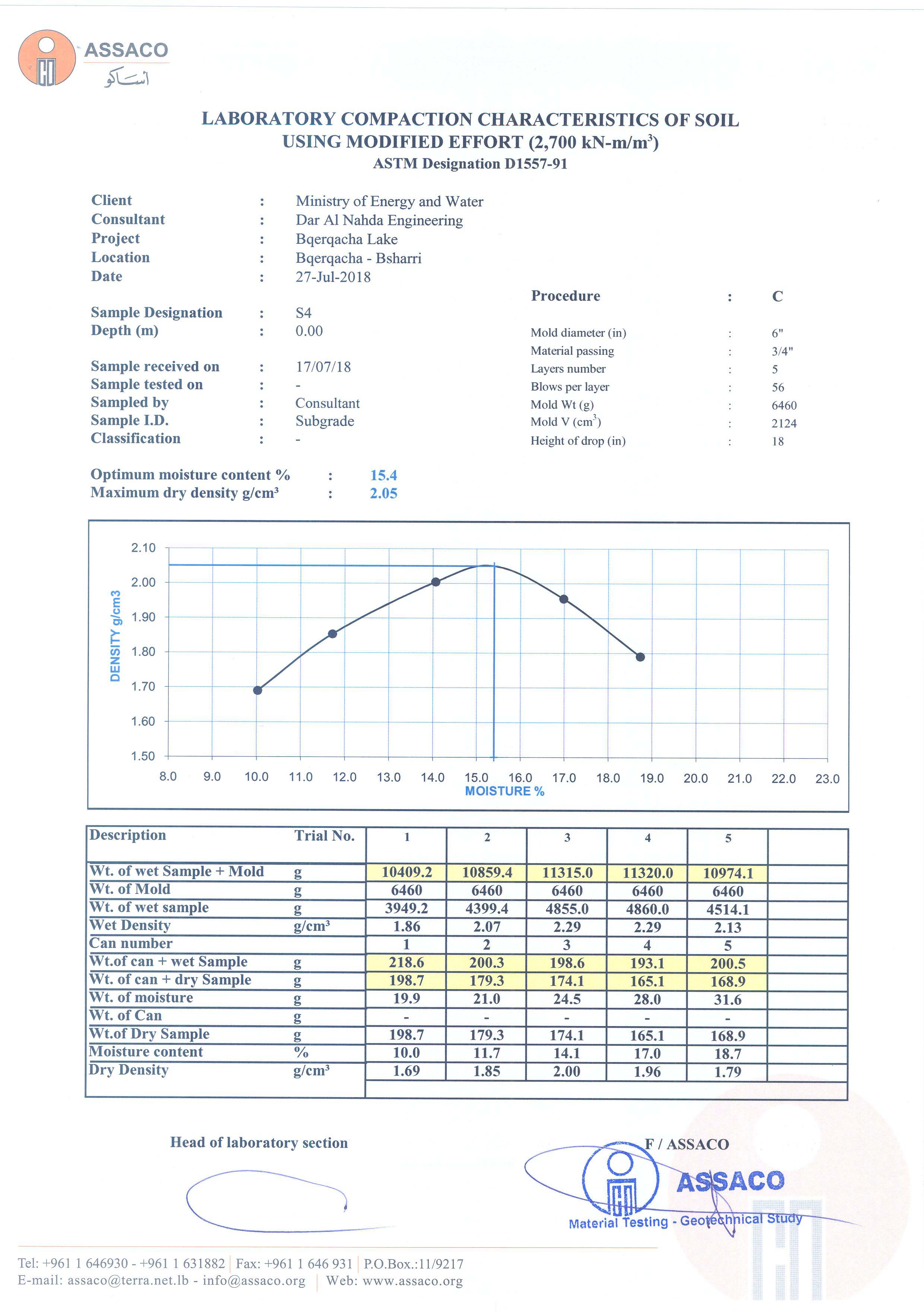 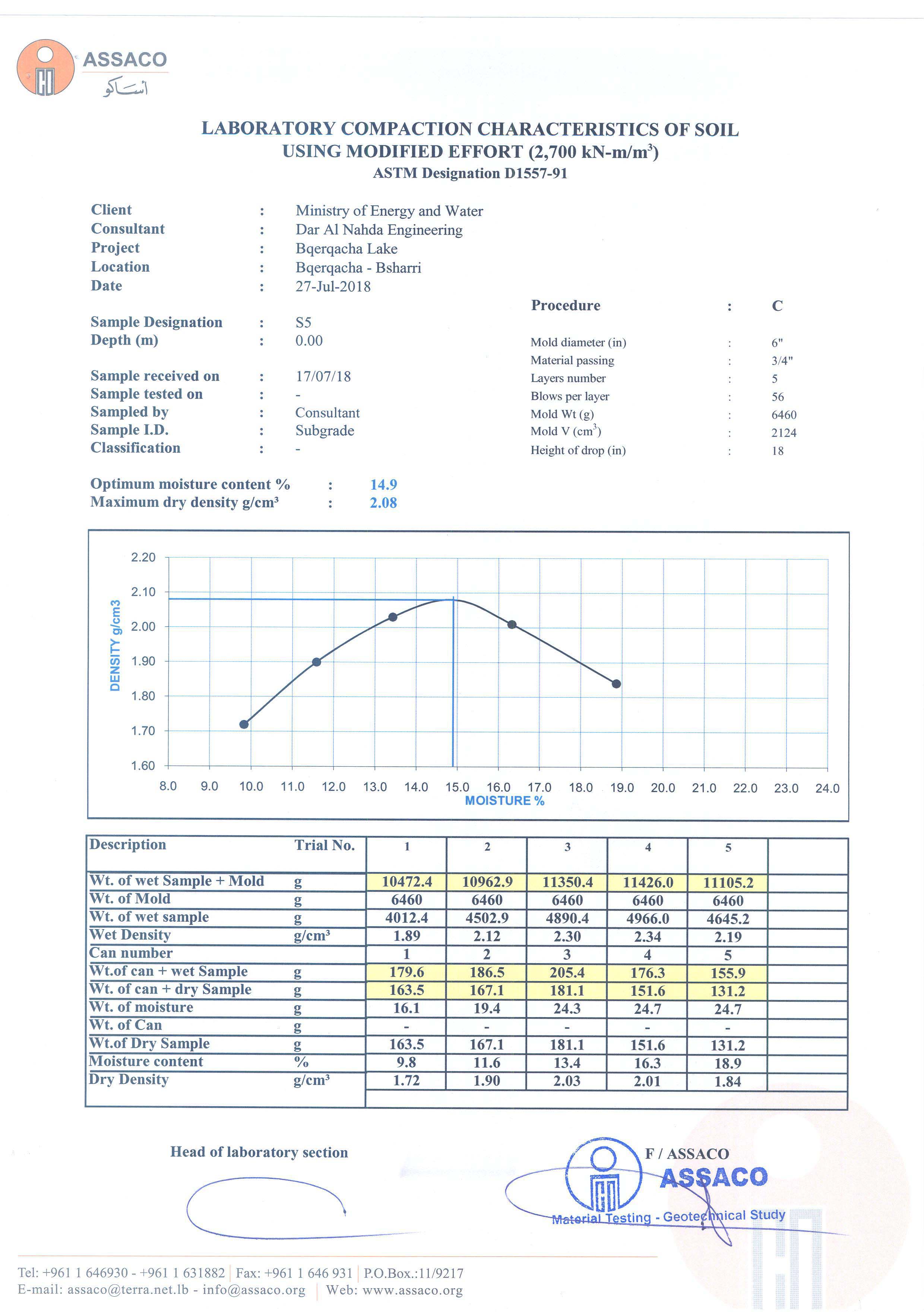 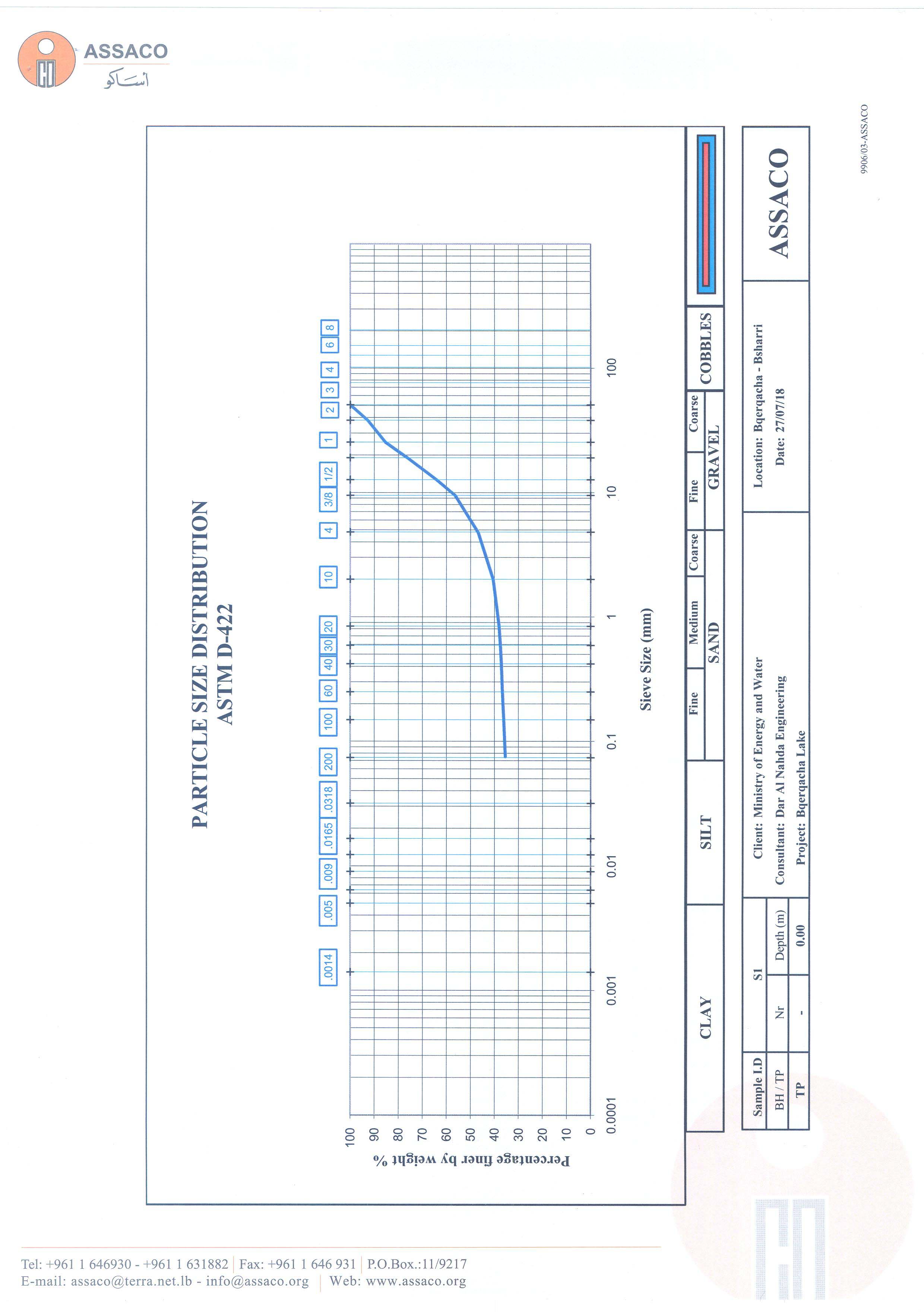 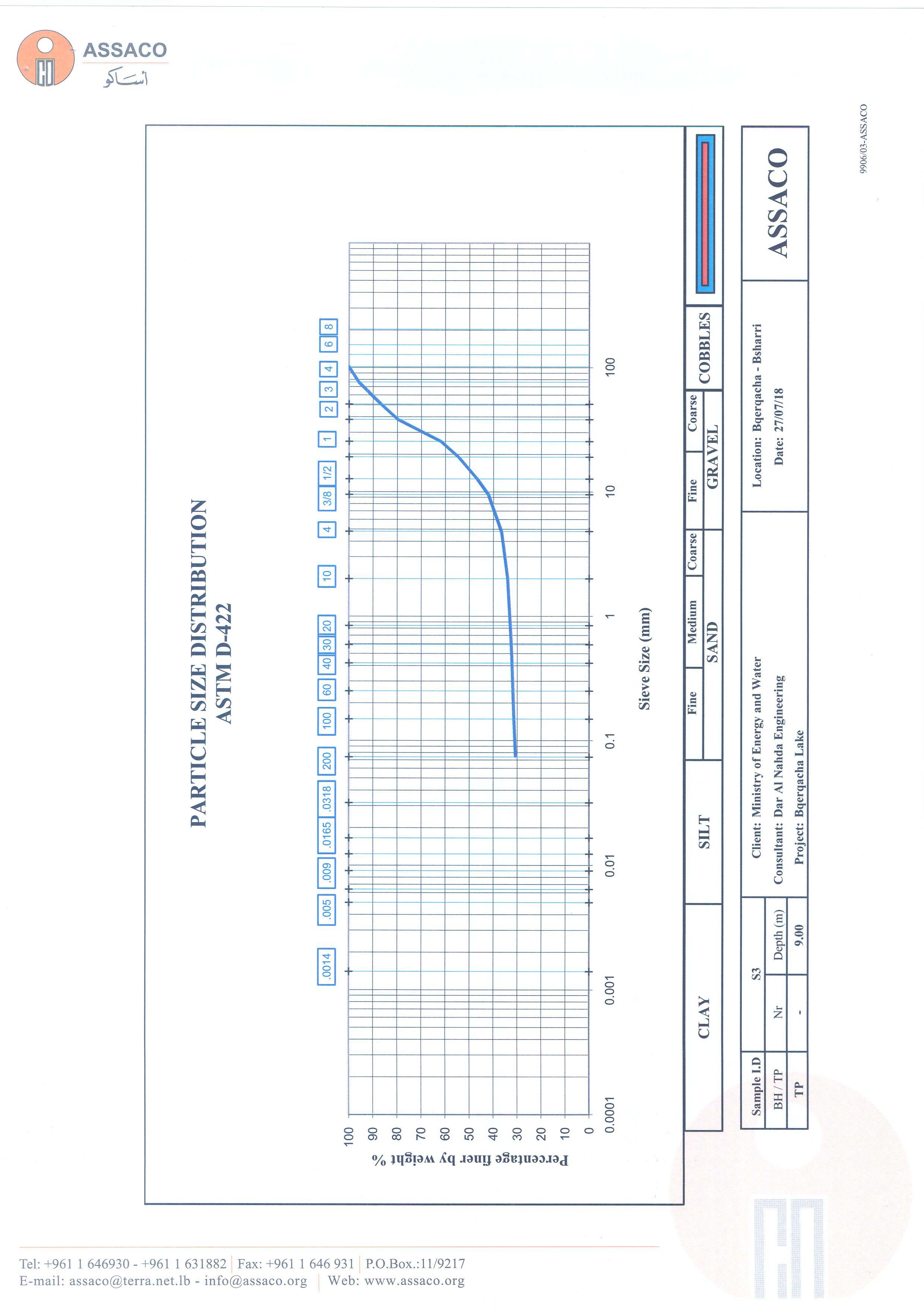 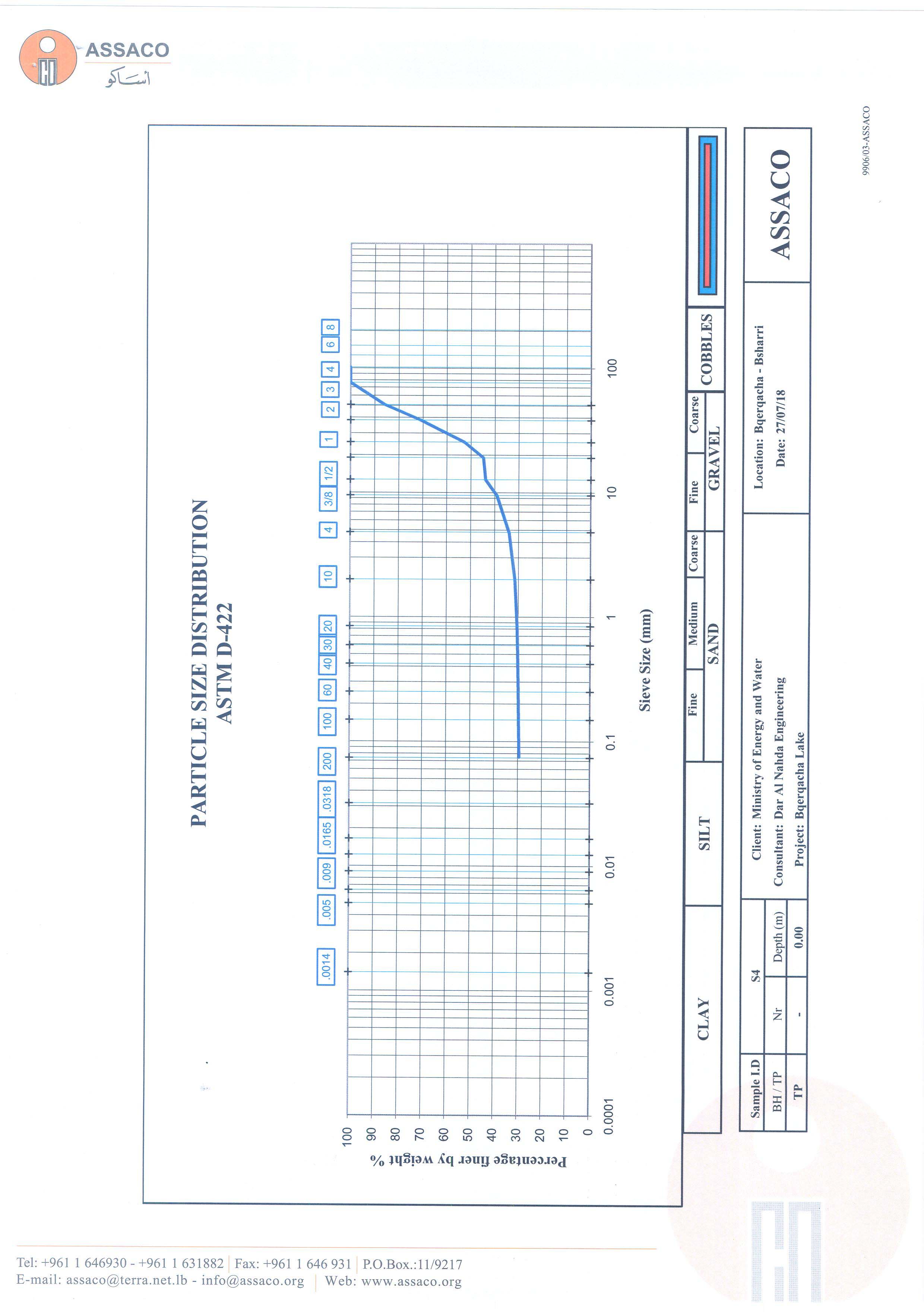 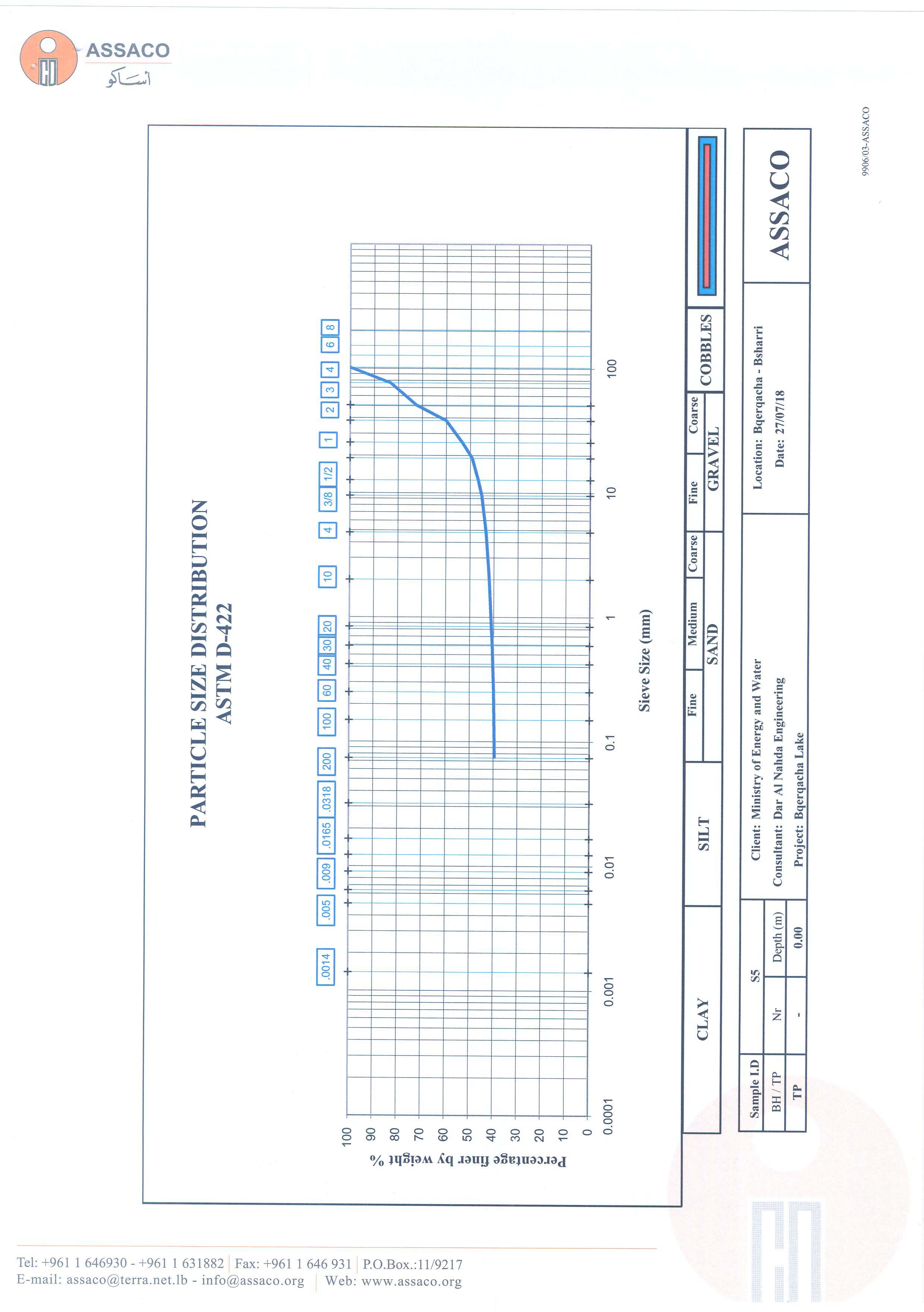 